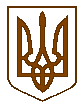 УКРАЇНАБілокриницька   сільська   радаРівненського   району    Рівненської    області(четверта чергова сесія восьмого скликання)РІШЕННЯ04 березня 2021 року                     		          		             		  № 77   Про Програму соціально-економічного розвитку сіл Білокриницької сільської ради на 2021 рікВідповідно до ст. 26  Закону України «Про місцеве самоврядування в Україні», Закону України «Про державне прогнозування та розроблення програм економічного і соціального розвитку України», Державної стратегії регіонального розвитку на період  до 2025 року, затвердженої постановою Кабінету Міністрів України № 385 від 06.08.2014 р., за погодженням із постійними комісіями сільської ради,  сільська радаВИРІШИЛА:Рішення сесії Білокриницької сільської ради №339 від 27.12.2016 року «Про хід виконання Програми соціально-економічного розвитку  сіл Білокриницької сільської ради на 2014-2016 роки та  затвердження Програми соціально-економічного розвитку на 2017-2020 роки» вважати таким, що втратило чинність.Затвердити Програму соціально-економічного розвитку сіл Білокриницької сільської ради на  2021 рік  згідно з додатком.Постійним комісіям, депутатам, виконавчому комітету сільської ради забезпечити виконання затвердженої Програми та в разі необхідності вносити до неї зміни й доповнення.Фінансовому відділу сільської ради передбачити кошти на виконання Програми.Контроль за виконанням даного рішення покласти на постійну комісію з питань бюджету, фінансів та соціально-економічного розвитку громади.Сільський голова                                                                       Тетяна ГОНЧАРУК                                                                                                                        Додаток 1до рішення сільської ради від «04» березня 2021 року                           № 77ПРОГРАМАСОЦІАЛЬНОГО-ЕКОНОМІЧНОГО РОЗВИТКУБІЛОКРИНИЦЬКОЇ СІЛЬСЬКОЇ РАДИ на 2021 РОКИВСТУПЗаконодавчою та методичною основою розроблення Програми економічного та соціального розвитку Білокриницької сільської ради на 2021рік  (далі – Програма ) є Закон України «Про державне прогнозування та розроблення програм економічного і соціального розвитку України».Програма розроблена з урахуванням завдань і положень програмних  документів, які діють на державному та регіональному рівнях, зокрема:-  постанова Кабінету Міністрів України від 29 липня 2020 року № 671 «Про схвалення Прогнозу економічного і соціального розвитку України на 2021-2023 року» - постанова Кабінету Міністрів України від 05 серпня 2020 року № 695 «Про затвердження Державної стратегії регіонального розвитку на період 
на 2021-2027 року»;- розпорядження голови облдержадміністрації від 28 грудня 2019 року №1098 «Про Стратегію Рівненської області на період до 2027 року»;Програма розроблена з урахуванням пропозицій членів виконавчого комітету та депутатів Білокриницької сільської ради, керівників державних підприємств, установ та організацій, що функціонують на території ради.У Програмі – 2021 визначено основні пріоритети, завдання та заходи соціально-економічного розвитку на 2021 рік.Програма є комплексною системою завдань та засобів їх виконання на 2021рік, що визначає цілі та стратегію розв’язання соціальних і економічних проблем розвитку територіальної громади, задає комплекс конкретних, узгоджених заходів соціально-економічного, культурного і духовного розвитку громади, прогнозує динаміку основних показників.  I. АНАЛІТИЧНА ЧАСТИНАДо складу Білокриницької громади увійшли населені пункти: с. Антопіль, с. Біла Криниця, с. Глинки, с. Городище, с. Гориньград Перший, с. Гориньград Другий, с. Дуби,  с. Котів, с. Кругле, с. Рисвꞌянка, с. Шубків з адміністративним центром у с. Біла Криниця. Площа громади становить 12124,6 га.До територіальної громади з центром в селі Біла Криниця Рівненського району Рівненської області входять 11 сіл із загальною чисельністю населення 11365 осіб., а саме: с. Антопіль ( 567 осіб), с. Біла Криниця ( 3841 осіб), с.Глинки ( 405 осіб), с. Городище ( 2942 осіб), с. Гориньград Перший ( 440 осіб), с.Гориньград Другий ( 208 осіб), с. Дуби ( 110 осіб),  с. Котів (652 осіб), с.Кругле ( 236 осіб), с. Рисв'янка ( 260 осіб), с. Шубків ( 1704 осіб).Одним з найважливіших питань об’єднаної громади є покращення технічного стану дорожнього покриття як в межах населених пунктів, так і поза ними. Сполучення з обласним центром та центральною садибою здійснюється приватними перевізниками. Проте, одним із завдань виконавчого органу є розвиток мережі транспортного сполучення між населеними пунктами територіальної громади. Дорожня мережа складається з твердого, біло-щебеневого та ґрунтового покриття. У комунальній власності Білокриницької територіальної громади знаходиться КП «Шубківське», яке забезпечує мешканців сіл Дуби, Котів, Рисвꞌянка, Шубків  централізованим водопостачанням та водовідведенням, надає  комунальні послуги з вивезення твердих побутових відходів та благоустрою зазначених населених пунктів. На території решти сіл централізований вивіз твердих побутових відходів здійснює ФОП Боровик О. Л.ІІ. ЦІЛІ ПРОГРАМИПрограма соціально – економічного розвитку сіл Білокриницької сільської ради на 2021 рік розроблена з метою припинення негативних процесів у соціально-економічній сфері сіл, забезпечення комфортних умов життєдіяльності, підвищення рівня зайнятості, зростання доходів бюджету громади, подальшого розвитку сіл територіальної громади. Для покращення соціально – економічного становища населення та благоустрою сіл сільської ради органом місцевої влади розроблено та впроваджується ряд практичних заходів.Основні цілі Програми:реалізація заходів, спрямованих на створення правових, фінансових, соціально-економічних, організаційно-господарських умов розвитку громади, розв’язання соціально-побутових проблем населення, його соціального захисту;гармонійний та скоординований розвиток малого та середнього бізнесу, економіки та інфраструктури територіальної громади;скоординована робота сільської ради, виконавчого комітету, громадських і релігійних організацій, навчальних закладів та культурно-просвітницьких закладів, пов’язаної з розвитком духовності, захистом моралі та формування здорового способу життя;створення умов для гармонійного розвитку молоді, задоволення їх потреб в професійному самовизначенні, забезпеченні їх соціальних гарантій, виховання відповідальності перед суспільством та високої духовності;забезпечення стабільного і ефективного функціонування комунального господарства, матеріально-технічної бази закладів охорони здоров’я, освіти, культури, спорту та духовності. формування збалансованого бюджету на основі реальних показників економічного і соціального розвитку Білокриницької громади на засадах бюджетної децентралізації; формування сприятливого інвестиційного середовища; ІІІ. ОСНОВНІ ЗАВДАННЯЖитлово-комунальне і дорожнє господарствоРеконструкція вуличного освітлення у с. Гориньград Другий;Реконструкція вуличного освітлення у с. Рисв'янка;Реконструкція вуличного освітлення у с. Глинки по вул. Аеродромна;Реконструкція вуличного освітлення у с. Глинки по вулицях Симона Петлюри, частини вулиці Піщана та вулиці Зелена (до КТП-207);Поточний ремонт вуличного освітлення в с. Городище (при в’їзді в населений пункт);Капітальний ремонт дорожнього покриття вулиці Київської (від місцевого проїзду до автодороги М06 до буд. 6-Б) у с. Антопіль;Капітальний ремонт дорожнього покриття вулиці Богдана Хмельницького у с. Глинки;Проведення водопроводу від місцевої ферми по вулиці Лісовій в селі Гориньград Другий;Виготовлення проектно-кошторисної документації на капітальний ремонт дорожнього покриття вулиці Набережна в с. Шубків;Завершення капітального ремонту дорожнього покриття вул. Радгоспна від буд. 17 до буд. 45 в с. Біла Криниця Рівненського району;Очищення доріг комунальної власності від снігових заметів.Земельні відносини та землекористуванняВиготовлення проекту землеустрою щодо відведення земельної ділянки у комунальну власність для сінокосіння та випасання худоби на території Білокриницької сільської ради Рівненського району Рівненської області.;Збір, аналіз та обробка вихідних даних від установ та організацій необхідних для виготовлення технічної документації із нормативної грошової оцінки населеного пункту с. Городище;Виготовлення технічної документації з нормативної грошової оцінки земель населеного пункту Городище на території Білокриницької сільської ради ;Виготовлення файлу обміну даними у форматі XML на межу населеного пункту; Вишукувальні роботи, збір, аналіз та обробка вихідних даних від установ та організацій необхідних для виготовлення генеральних планів та зонування територій населених пунктів Білокриницької сільської ради; Розроблення нового генерального плану та зонування  території Білокриницької сільської ради;Розроблення нового генерального плану, плану зонування  та стратегічної екологічної оцінки території с. Городище;Виконати передпроектні вишукування для розробки «Схеми санітарного очищення Білокриницької сільської ради Рівненського району Рівненської області».3.ОсвітаКорегування проектно-кошторисної документації по реконструкції клубу-їдальні під дитячий садок загального типу на 30 місць по вул. Рівненській, 112 у с. Городище; Ремонт підлоги в Шубківському ліцеї, орієнтовно 375 м2;Виготовлення проектно-кошторисної документації об’єкту, що матиме змогу функціонувати в санітарній зоні с. Антопіль;Поточний  ремонт кімнати молоді в с. Глинки;Завершення капітального ремонту будівлі Білокриницького ДНЗ ясла-садок на вул. Грушевського, 1 в с. Біла Криниця Рівненського району Рівненської області (утеплення зовнішніх стін);Капітальний ремонт частини покрівлі Білокриницького ліцею за адресою: вул. Радгоспна, 45, с. Біла Криниця, Рівненський район, Рівненська область;Надавати субвенцію на обслуговування учнів Білокриницької сільської ради в ОЗ «Котівський ліцей» Олександрійської сільської ради Рівненського району.4.Фізична культура і спортВиготовленню проектно-кошторисної документації стадіону с. Шубків;Встановлення вуличних тренажерів біля ФАПу в с. Антопіль;Встановлення дитячо-спортивних майданчиків на вул. Сонячна, вул.Травнева, вул. Джерельна в с. Біла Криниця; Встановлення дитячого майданчику в с. Городище;5.КультураВиготовлення проектно-кошторисної документації «Капітальний ремонт покрівлі будівлі клубу за адресою вул. Шкільна, 32 в с. Рисв'янка Білокриницької сільської ради»;Капітальний ремонт покрівлі будівлі клубу за адресою вул. Шкільна, 32 в с. Рисв'янка Білокриницької сільської ради;Заміна вікон та дверей на енергозберігаючі в піблічні бібліотеці с.Рисв'янка;Виготовлення проектно-кошторисної документації «Капітальний ремонт покрівлі будівлі клубу за адресою вул. Шкільна, 33 в с. Гориньград Другий Білокриницької сільської ради»;Капітальний ремонт покрівлі будівлі клубу за адресою вул. Шкільна, 33 в с. Гориньград Другий Білокриницької сільської ради;Заміна вікон та дверей на енергозберігаючі, облаштування фасаду клубу в с.Гориньград Другий;Виготовлення проектно-кошторисної документації «Капітальний ремонт покрівлі будівлі КЗ «Музична школа імені Анатолія Пузирка» за адресою вул. Незалежності, 1 в с.Шубків Білокриницької сільської ради»;Виготовлення проектно-кошторисної документації «Капітальний ремонт покрівлі будівлі за адресою вул. Незалежності, 1А в с.Шубків Білокриницької сільської ради»Завершення капітального ремонту будівлі Білокриницького будинку культури на вул. Радгоспній, 44 в с. Біла Криниця Рівненського району Рівненської області (коригування);Поновлення бібліотечних фондів для КЗ «Центральна публічна бібліотека» Білокриницької сільської ради.6.Охорона громадського порядку та захист населеннянадати субвенцію для Рівненського районного відділу (з дислокацією у м. Здолбунів Рівненської області) Управління Служби безпеки України в Рівненській області на придбання паливно-мастильних матеріалів;надавати субвенцію Рівненському районному відділенню поліції Рівненського відділу поліції ГУНП в Рівненській області для придбання паливно-мастильних матеріалів.7.Соціальний захист та зайнятість населеннянадати субвенцію КЗ «Центр надання соціальних послуг» Дядьковицької сільської ради Рівненського району Рівненської області на утримання осіб похилого віку Білокриницької територіальної громади.Фінансове забезпеченняФінансове забезпечення виконання Програми – це кошти підприємств, установ, організацій та сільського державного бюджетів передбачені на відповідні галузі та благоустрій населених пунктів. Контроль за координацією роботи з реалізації заходів програми здійснює виконавчий комітет сільської ради та сесія сільської ради.Фінансування Програми здійснюється за рахунок коштів державного бюджету, інших джерел фінансування не заборонених законодавством.Сільський голова                               		                 Тетяна  ГОНЧАРУК